سلام بر دوستان عزیزاگر خاطرتون باشه یک سال پیش همین موقع ها بود که این کار قشنگ"خیریه دانشجویی ما" به پیشنهاد استاد خوبمان دکتر ایوزیان شروع شد.ما  از صمیم قلب خوشحالیم که دکتر ایوزیان این کار را شروع کردند و به ما دانشجویانشان یاد دادند  تا در کنار درس و کار و .. حواسمون به خانواده های نیازمند هم باشد و در این روزمرگی زندگی که همگی کم و بیش بهش دچار شده ایم گاهی یادی از این خانواده های  نیازمند و محترم  بکنیم  و در حد توانمان به یاری خدا گره ای از کارشان باز کنیم و غمی از دلهایشان بکاهیم.در طی  یکسال اخیر تعداد خانواده های تحت پوشش خیریه دانشجویی ما به 100 رسید (که گزارش کمک هایی که به این خانواده ها در یکسال اخیر شده است را در مرحله 14 ام "خیریه دانشجویی ما" به اطلاع شما رساندیم)از ماه رمضان سال گذشته تا به امروز  به خواست خدا و با کمک های نقدی و غیر نقدی شما جوان های خوش قلب که به طور مسمتر خیریه خودتون را یاری کرده اید دل خیلی از این خانواده های عزیز شاد شد.یکسال پیش با کمک شما برای حدود 150 خانوار بسته های غذایی تهیه کردیم ، بیایید دست به دست هم بدهیم و یکبار دیگر برای این خانواده های  آبرودار که توان خرید مواد غذایی برای ماه مبارک رمضان را ندارند اقلامی را تهیه کنیم تا حداقل  با دریافت بسته ها ی غذایی تاحدودی کمتردل نگران تهیه غذای سحر و افطار خانواده خود  باشند و با آسودگی خاطر بتوانند ازلحظات معنوی این ماه   مبارک بهره ببرند،باشد که به لطف خداوندوبادعای این عزیزان ماهم موردلطف بیشترخداوند واقع شویم وگره ای ازمشکلاتمان بازشود.یاعلیدر چــنین مه که انس و جان یارب . . . بر سر سفــره تــو مــهــمـان استنظـــرى ســوى دردمنــدان کــــن . . . اى کــه نــامـت شفا و درمان است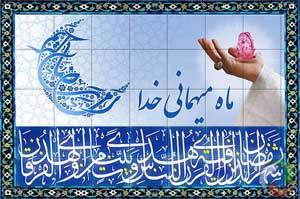 به صفحه ما درفیسبوک ملحق شویدبا زدن تنها یک ایمیل به ما بپیوندید:kind.students@gmail.comبنیاد خیریه ای که مورد اعتماد ما هستند و در همه زمینه ها  به “خیریه دانشجویی ما” کمک میکنند:  بنیاد فارس المومنین: شماره کارت، جهت دریافت کمک های شما دوستانشماره کارت
۶۱۰۴۳۳۷۹۸۶۸۸۴۲۶۸بانک ملت